InvoiceInvoiceInvoiceInvoice Date:InvoiceInvoiceInvoiceInvoice #: InvoiceInvoiceInvoiceFrom:From:Bill To:Bill To:Bill To:DescriptionHoursHoursRate/HourRate/HourTotalSubtotal:Subtotal:Subtotal:Subtotal:Subtotal:Tax Rate: Tax:Tax:Tax:Payment Terms: Total Amount Due: Total Amount Due: Total Amount Due: Terms and ConditionsTerms and ConditionsSend Payment To:Send Payment To:Send Payment To: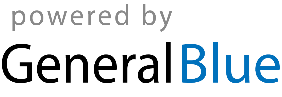 